Контрольна робота №6.  Кути і відстані у просторіВаріант ІНа рис. 1 пряма МО перпендикулярна до площини АВС. Назвіть кут між площинами МОВ і МОD, якщо ОD ┴ ВС.        М	                 С           О  	А	  Рис. 1                                                                                   D              В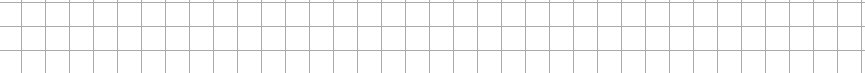 На рис. 1 укажіть ортогональну проекцію трикутника СМВ на площину АВС, якщо МО┴(АВС).Точка О є центром описаного навколо прямокутного трикутника АВС кола (рис. 2). Укажіть відстань від точки М до прямої ВС, якщо МО ┴(АВС).	В                     О	А	 Рис. 2                                                                           Р                        К                                                                                   СУстановіть відповідність між кутами (1-4) (рис.2) та їхніми числовими значеннями (А-Д), якщо МО ┴(АВС), ВО = АО.Кут між прямою МК і площиною АВС, якщо ВС=2, МО=3Кут нахилу ребра МС до площини основи піраміди МАВС, якщо МО=АОКут нахилу прямої МР до площини основи піраміди МАВС, якщо АС=12, МО=3Кут нахилу ребра МА до площини основи піраміди МАВС, якщо СО = 3, МО =                     А               Б  30°           B 60°        Г         Д    45°Усередині двогранного кута, який дорівнює 60°,  дано точку,  рівновіддалену від його обох граней на 4 см. Знайдіть відстань від даної точки до ребра двогранного кута.  6. Знайдіть площу ортогональної проекції ромба АВСD на площину  якщо сторона АD ромба належить площині , діагоналі ромба дорівнюють 10 см і 24 см, а кут між площиною ромба і площиною  - 60°.Дано прямокутний трикутник, катети якого дорівнюють 7 см і 24 см. З вершини прямого кута цього трикутника до площини , яка проходить через його гіпотенузу, проведено перпендикуляр. Знайдіть довжину цього перпендикуляра,якщо відстань від його основи до гіпотенузи дорівнює  см.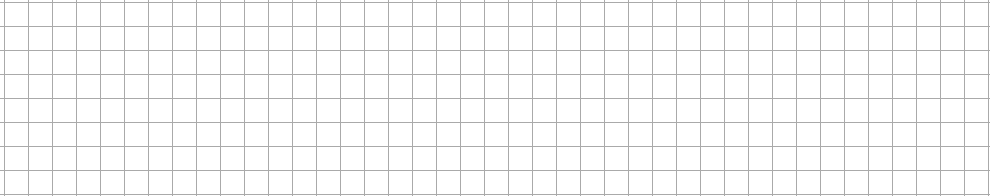 Контрольна робота №6.  Кути і відстані у просторіВаріант ІІНа рис. 1 пряма SО перпендикулярна до площини АВС. Назвіть кут між площинами SОВ і SОС.                                            S	                 А         О 	В	  Рис. 1                                                                                               СНа рис. 1 укажіть ортогональну проекцію трикутника СSВ на площину АВС, якщо SО┴(АВС).Із точки О – середини гіпотенузи  прямокутного трикутника АВС – проведено перпендикуляр ОS до площини АВС (рис. 2). Укажіть відстань від точки S до прямої АС.	В                     О	А	                                                                                                                                                                                                        К                         N              Рис. 2                                                                                    СУстановіть відповідність між кутами (1-4) (рис.2) та їхніми числовими значеннями (А-Д), якщо SО ┴(АВС),  АО = ОВ.Кут нахилу ребра SA до площини основи піраміди  SАВС, якщо радіус описаного навколо трикутника АВС кола дорівнює 4, а  SО =8Кут нахилу прямої  SN до площини АВС, якщо ВС = 6, SO= Кут нахилу прямої SК до площини АВС,якщо SК =2 КОКут нахилу ребра SC до площини АВС, якщо SО = ОА                   А               Б  30°           B 60°        Г         Д    45°Усередині двогранного кута, який дорівнює 60°,  дано точку,  рівновіддалену від його ребра на 10 см і рівновіддалену від граней двогранного кута. Знайдіть відстань від даної точки до граней двогранного кута.  6. Знайдіть площу ортогональної проекції ромба АВСD на площину  якщо сторона АD ромба належить площині , сторона  ромба дорівнюють 2 см, кут ромба - 60°, а кут між площиною ромба і площиною  - 30°.Дано трикутник АВС зі сторонами АВ = 9,  ВС = 6 і АС = 5. Через сторону  АС проведено площину , що утворює із площиною цього трикутника кут 45°.  Знайдіть відстань від точки В до площини  .Дата  П.І.Клас    10ОцінкаАБВГДАБВГДﮮМОСﮮDОВﮮDМВﮮМDОﮮ  МОВАБВГДАБВГД  АВС СDО СОВ САО АОВАБВГД  МОМКМСМВМРАБВГДАБВГД1234Дата  П.І.Клас    10ОцінкаАБВГДАБВГДﮮСАВﮮСSВﮮSОСﮮSОВﮮ  СОВАБВГДАБВГД  АОС СОВ АОВ СSВ АВСАБВГД  SNCКSСSASOАБВГДАБВГД1234